				associazione culturale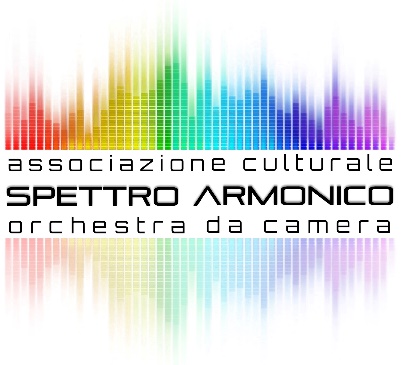 				Spettro armonico				Via Asiago, 3 – 38068 Rovereto (TN)				C.F. / P.I. 02419620220				spettroarmonico@gmail.com				www.spettroarmonico.comMODULO DI ADESIONEnuovi sociSi prega cortesemente di compilare tutti i campi.Il sottoscrittoNOMECOGNOMEData di nascita           			gg/mm/aaaaLuogo di nascitaCodice fiscaleRecapito telefonicocellulare o recapito fissoIndirizzovia, CAP, cittàIndirizzo emailchiede di essere ammesso quale socio dell’associazione “Spettro Armonico”.Il sottoscritto si impegna a rispettare le disposizioni statutarie vigenti e le delibere degli organi sociali validamente costituiti. A tale scopo dichiara di conoscere e accettare lo statuto sociale.Compilando il seguente modulo di iscrizione si verrà automaticamente inseriti nella lista dei soci. La conferma avverrà però una volta ricevuto il modulo via email con la ricevuta di pagamento, e una volta consegnata la tessera.  Tipo di socio ** inserire una X nel riquadro scelto- socio ordinario               		€   20,00		[   ]- socio young (18-26 anni)        	€    10,00		[   ]- socio sostenitore                     	€   ____°		[   ]° contributo libero a partire da 50 €; si prega di indicare la cifra esattaModalità di pagamento. È possibile pagare la quota associativa in due modi*: * inserire una X nel riquadro scelto- Versamento su conto corrente bancario	[   ]Intestato a “Associazione Culturale Spettro Armonico”, Cassa Rurale Alto GardaIBAN 	IT31F 08016 35321 000006379532Causale < “Nome+Cognome”, Quota associativa 2016 >- Pagamento diretto 				[   ]Pagamento da effettuarsi in contanti in occasione del prossimo evento organizzato dall’Associazione. Si prega di contattare spettroarmonico@gmail.com per manifestare l’intenzione di procedere con questa modalità.Si prega di effettuare il pagamento entro 7 giorni lavorativi dalla compilazione del presente modulo.Rovereto, il						Firma  ____________________________Ricevuta l’informativa sull’utilizzazione dei miei dati personali ai sensi dell’art. 13 del Decreto Legislativo n. 196/2003 consento al loro trattamento nella misura necessaria per il perseguimento degli scopi statuari. Consento anche che i dati riguardanti l’iscrizione siano comunicati agli enti con cui l’associazione collabora e da questi trattati nella misura necessaria all’adempimento di obblighi previsti dalla legge e dalle norme statutarie.Rovereto, il						Firma  ____________________________Modalità consegna modulo di adesione:1) Salvare le modifiche al presente documento rinominandolo con il vs nome-cognome, e quindi inviatelo via email unitamente a copia della Vs carta d’identità (che vale come autenticazione della firma) come allegato all'indirizzo: spettroarmonico@gmail.com.2) Stampare il presente modulo, compilarlo e firmarlo in tutte le sue parti e consegnarlo a mano al Presidente dell’Associazione.3) Stampare il presente modulo, compilarlo e firmarlo in tutte le sue parti e spedirlo in busta chiusa via posta all’Associazione “Spettro Armonico”, Via Asiago n.3, 38068 Rovereto (TN).4) Stampare il presente modulo, compilarlo e firmarlo in tutte le sue parti. Scansionare le pagine e quindi inviarle via email come allegato all'indirizzo: spettroarmonico@gmail.com.INFORMATIVA AI SENSI DELL’ART. 13 D. LGS. 196/2003Ai sensi dell’art. 13 D. Lgs. 196/2003 ("Codice in materia di protezione dei dati personali") di seguito denominato T.U., norma che disciplina la tutela delle persone e di altri soggetti rispetto al trattamento dei dati personali di cui l’Associazione di promozione sociale “Spettro Armonico” entrerà in possesso, La informiamo di quanto segue:FINALITA’ DEL TRATTAMENTO DEI DATI.Il trattamento è finalizzato unicamente per la realizzazione delle finalità istituzionali promosse dall’associazione stessa nei limiti delle disposizioni statutarie previste e in conformità a quanto stabilito dal D. Lgs. n. 196/2003.MODALITA’ DEL TRATTAMENTO DEI DATI.Il trattamento è realizzato per mezzo delle operazioni o complesso di operazioni indicate all’art. 4 comma 1 lett. a) T.U.: raccolta, registrazione, organizzazione, conservazione, consultazione, elaborazione, modificazione, selezione, estrazione, raffronto, utilizzo, interconnessione, blocco, comunicazione, cancellazione e distribuzione dei dati;Le operazioni possono essere svolte con o senza il supporto di strumenti elettronici o comunque automatizzati;Il trattamento è svolto dal titolare e/o dagli incaricati del trattamento.CONFERIMENTO DEI DATI.Il conferimento di dati personali è strettamente necessario ai fini dello svolgimento delle attività di cui al punto 1.RIFIUTO DI CONFERIMENTO DI DATI.L’eventuale rifiuto da parte dell’interessato di conferire dati personali nel caso di cui al punto 3 comporta l’impossibilità di adempiere alle attività di cui al punto 1.COMUNICAZIONE DEI DATI.I dati personali saranno a conoscenza degli incaricati del trattamento e possono essere comunicati per le finalità di cui al punto 1 a collaboratori esterni e, in genere, a tutti quei soggetti cui la comunicazione si riveli necessaria per il corretto adempimento delle finalità indicate nel punto 1.DIFFUSIONE DEI DATI. I dati personali non sono soggetti a diffusione.TRASFERIMENTO DEI DATI ALL’ESTERO.I dati personali possono essere trasferiti verso Paesi dell’Unione Europea e verso Paesi terzi rispetto all’Unione Europea nell’ambito delle finalità di cui al punto 1.DIRITTI DELL’INTERESSATO.L’art. 7 T.U. conferisce all’interessato l’esercizio di specifici diritti, tra cui quello di ottenere dal titolare la conferma dell’esistenza o meno di propri dati personali e la loro messa a disposizione in forma intelligibile; l’interessato ha diritto di avere conoscenza dell’origine dei dati, delle finalità e delle modalità del trattamento, della logica applicata al trattamento, degli estremi identificativi del titolare e dei soggetti cui i dati possono essere comunicati; l’interessato ha inoltre diritto di ottenere l’aggiornamento, la rettificazione e  l’integrazione dei dati, la cancellazione, la trasformazione in forma anonima o il blocco dei dati trattati in violazione della legge; l’interessato ha il diritto di opporsi, per motivi legittimi, al trattamento dei dati.TITOLARE DEL TRATTAMENTO.Titolare del trattamento è l’Associazione culturale “Spettro Armonico” con sede in Rovereto (TN), Via Asiago n. 3.Il/La sottoscritto/a, acquisite le informazioni fornite dal titolare del trattamento ai sensi dell'art. 13 del D. Lgs. n. 196/2003, ai sensi dell'art. 23 del predetto decreto presta il proprio consenso all'intero trattamento dei propri dati personali necessari allo svolgimento delle operazioni indicate nell'informativa, nonché alla comunicazione dei dati ai soggetti indicati nell'informativa e da questi trattati nella misura necessaria all’adempimento di obblighi previsti dalla legge e dai contratti.Sono consapevole che, in mancanza del mio consenso l’Associazione “Spettro Armonico” non potrà dar luogo ai servizi citati.Rovereto, il_______________________							Firma   _____________________________CONSENSO PER IL TRATTAMENTO DEI DATI SENSIBILIIl/la sottoscritto  _____________________________________________________acquisite le informazioni fornite dal titolare del trattamento ai sensi dell'art. 13 del D.Lgs. n. 196/2003, acconsente al trattamento dei propri dati personali, dichiarando di avere avuto, in particolare, conoscenza che i dati medesimi rientrano nel novero dei dati “sensibili” di cui all'art. 4 comma 1 lett. d), nonché art. 26 del D.lgs.196/2003, vale a dire i dati "idonei a rivelare l'origine razziale ed etnica, le convinzioni religiose, filosofiche o di altro genere, le opinioni politiche, l'adesione a partiti, sindacati, associazioni od organizzazioni a carattere religioso, filosofico, politico o sindacale, nonché i dati personali idonei a rivelare lo stato di salute e la vita sessuale".Rovereto, il_______________________							Firma   _____________________________